ОТЧЕТ О ПРОВЕДЕНИИ ВСЕРОССИЙСКОГО ОТКРЫТОГО УРОКА ПО ОСНОВАМ БЕЗОПАСНОСТИ ЖИЗНЕДЕЯТЕЛЬНОСТИ, Приуроченный ко Дню Гражданской обороны рф4 октября 2021 года в школе прошел Всероссийский открытый урок "Основы безопасности жизнедеятельности", приуроченный к празднованию Дня гражданской обороны Российской Федерации, с проведением тренировок по защите детей и персонала от чрезвычайных ситуаций.Гражданская оборона (ГО) является одной из важнейших функций государства, составной частью оборонного строительства и обеспечения безопасности населения страны. В МКОУ «Аверьяновская СОШ» проведены уроки ОБЖ, посвященные данной дате.На открытом уроке присутствовали:-начальник отдела по делам ГО и ЧС администрации Кизлярского района   Свиридович Степан Федорович;-старший инспектор Ильясов А.Х.;-дознаватель ОНД и ПР № 8 Курамагомедов И.З.;-заместитель директора по ВР Аюбова Р.С.;-учитель ОБЖ Магомедова Х.Р.;-учащиеся 9-11 классов.Формат проведения урока был разнообразен (урок–лекция «История создания ГО страны»; игра–урок «Спасатели»; урок «Чрезвычайные ситуации природного характера. Правила поведения в условиях ЧС», практическое занятие, тренировка, максимально насыщен практическими мероприятиями с обязательным доведением информации о необходимости формирования у учащихся навыков распознавания и оценки опасных и вредных факторов среды обитания человека, нахождения способов защиты от них, безопасного поведения в экстремальных и чрезвычайных ситуациях дома, на улице и на природе, выработке умений защищать свою жизнь и здоровье, оказывать само- и взаимопомощь, а также повышения престижа профессий пожарного и спасателя.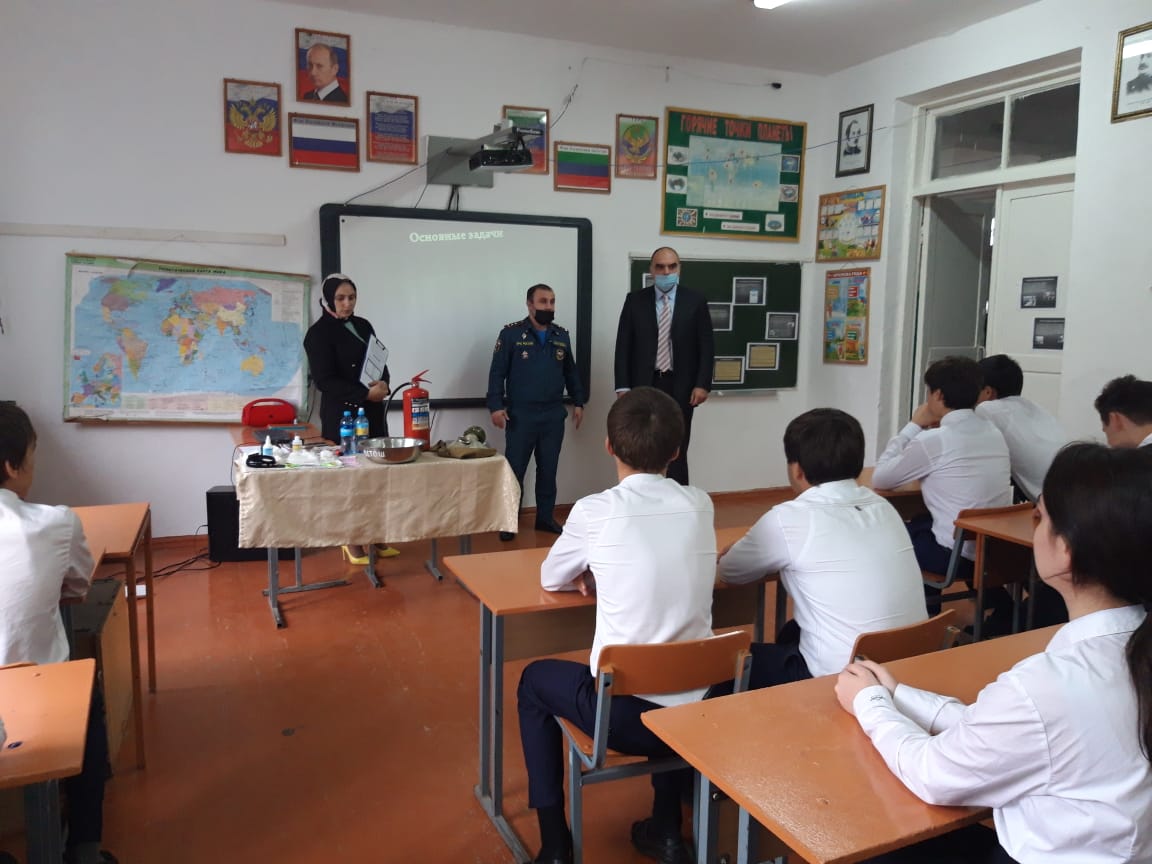 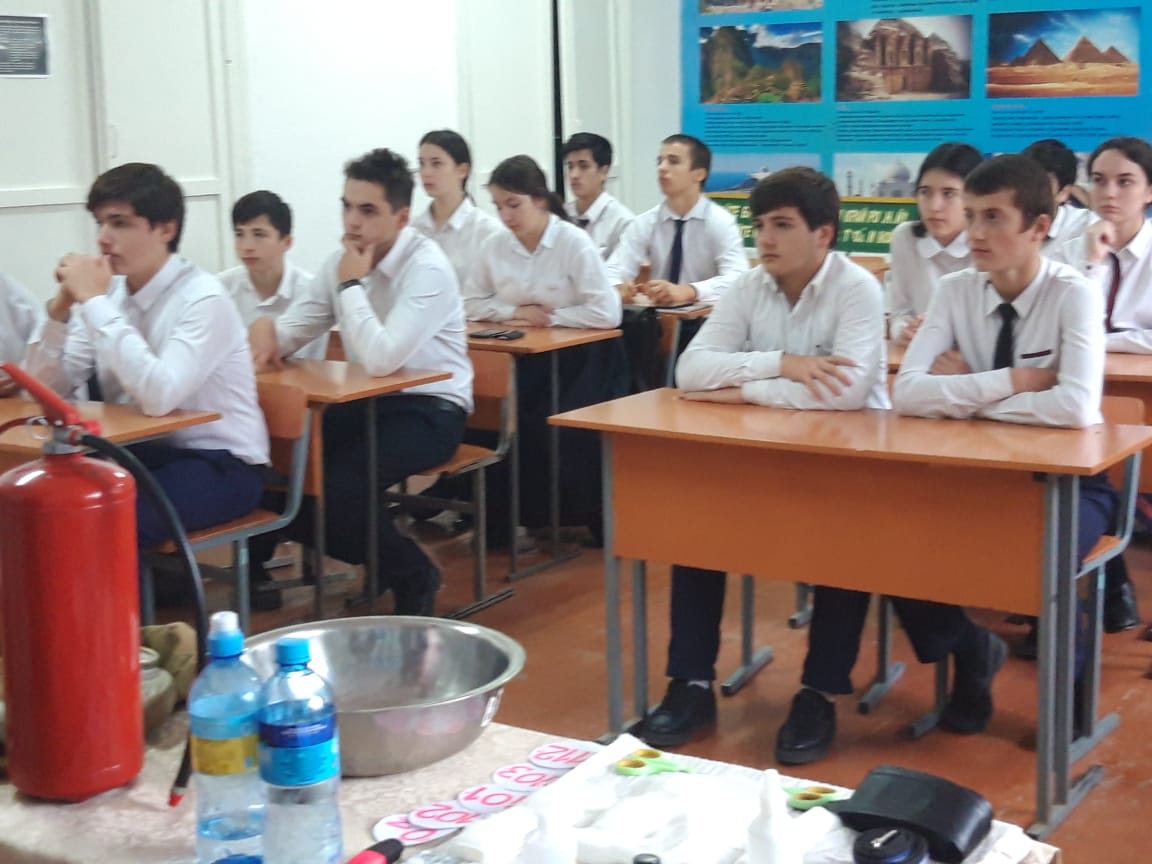 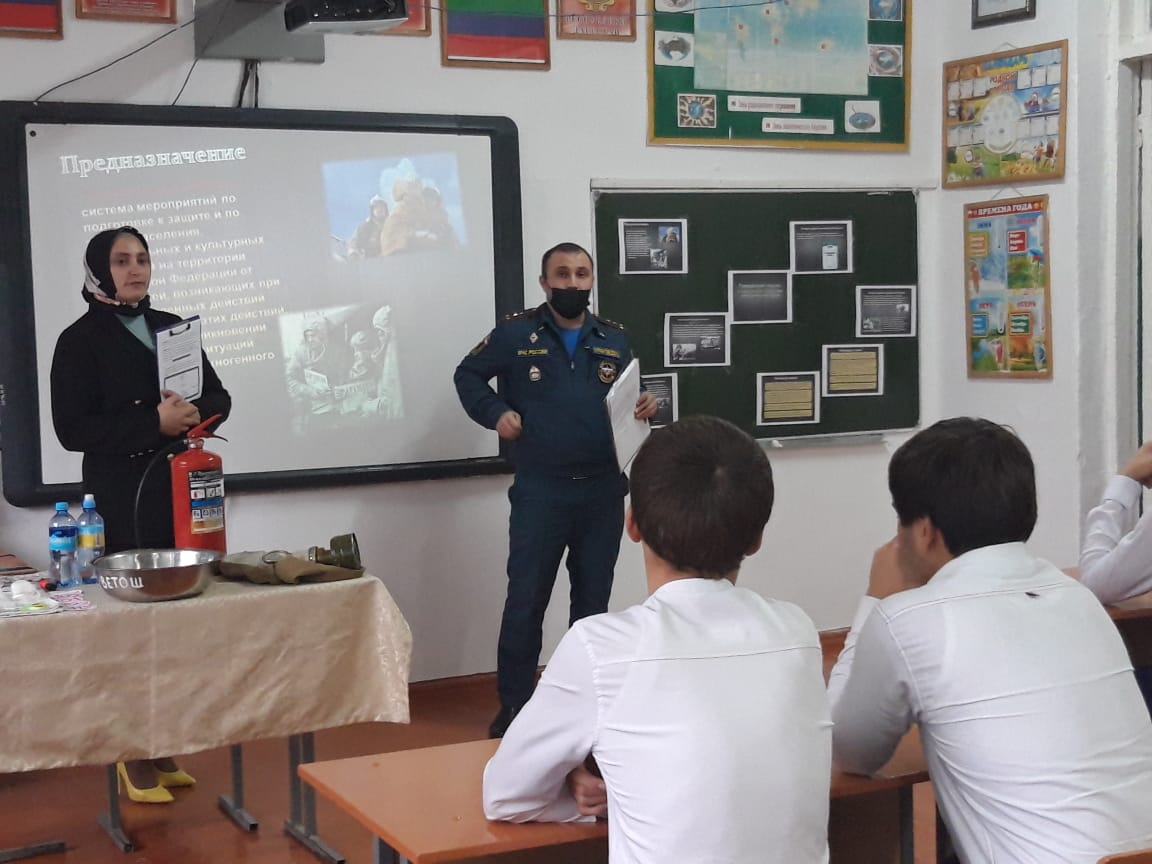 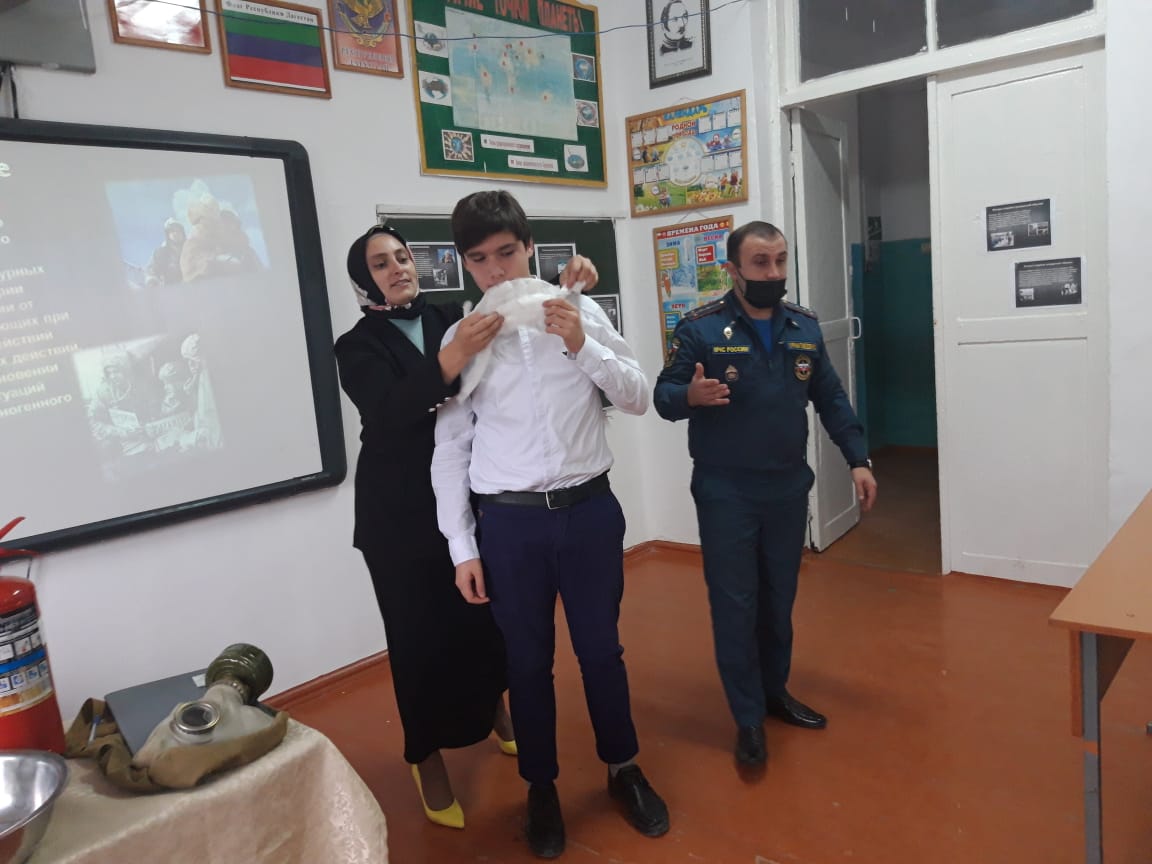 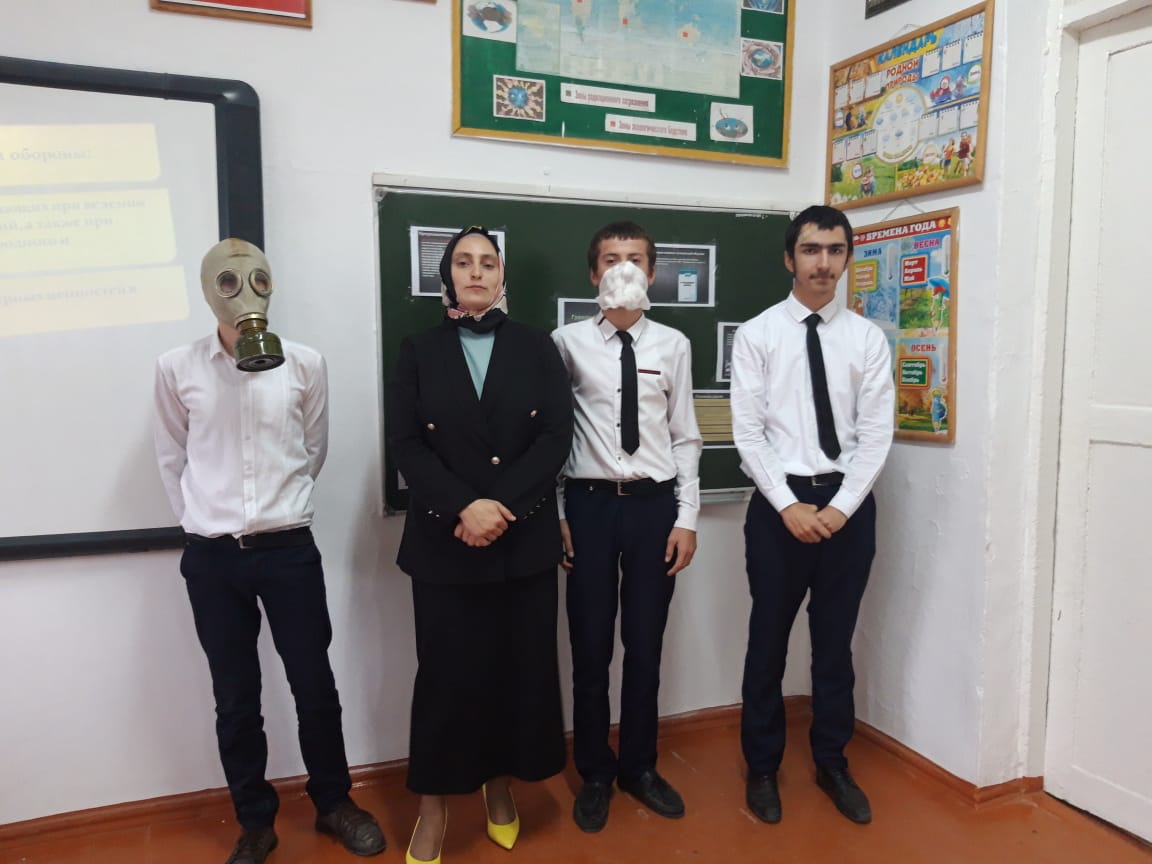 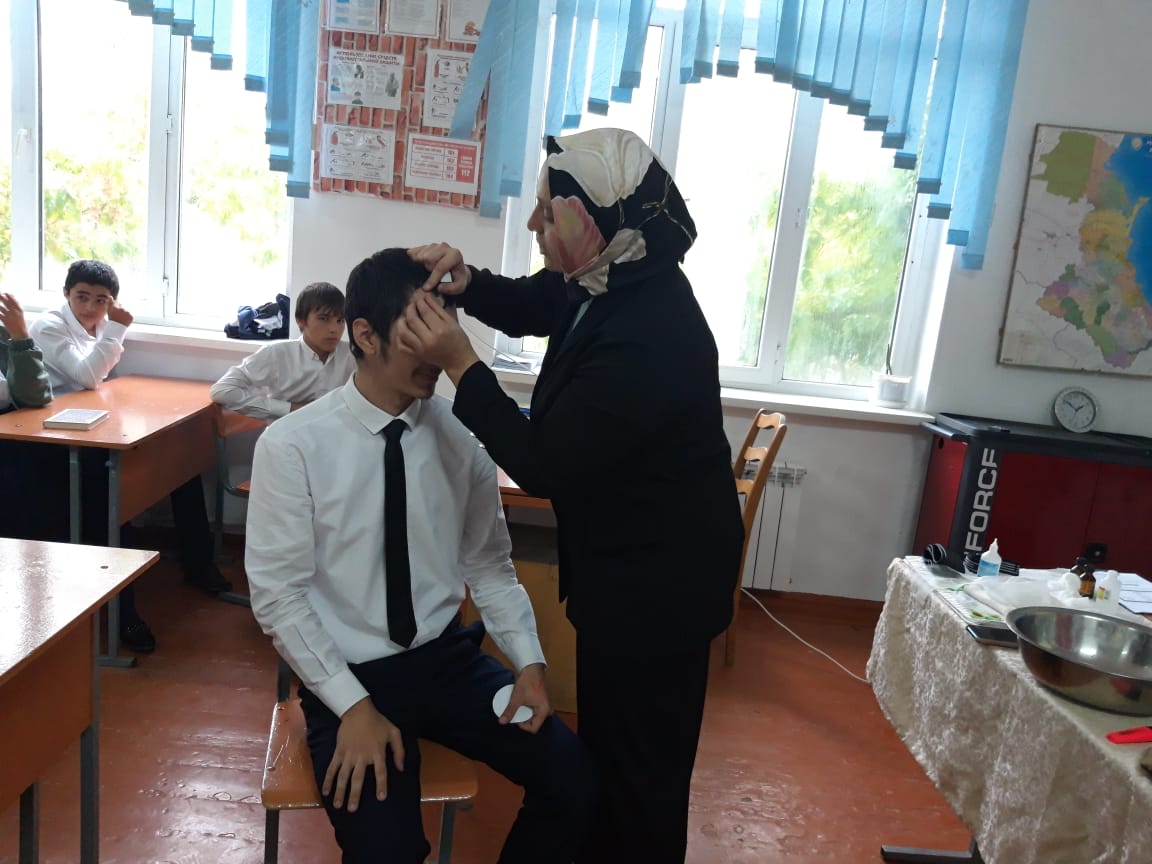 В целях отработки навыков поведения при ЧС, пропаганды знаний в области пожарной безопасности, повышения общей культуры безопасного поведения, с детьми и персоналом МКОУ «Аверьяновская СОШ» 21 сентября 2021 года была  проведена практическая тренировка по эвакуации при возникновении пожара и чрезвычайных ситуаций. Учитель ОБЖ Магомедова Х.Р. и заместитель директора по безопасности Кубенев В.К. проинструктировали учащихся о мерах предосторожности при ЧС.В тренировке было задействовано 708  учащихся и 64 человек преподавательского и обслуживающего персонала.В течение месячника безопасности с работниками МКОУ «Аверьяновская СОШ» проводились инструктажи с показом презентаций по вопросам предупреждения различных чрезвычайных ситуаций.Были затронуты следующие вопросы:- как не попасть в заложники;- как себя вести, если на улице произошел взрыв или стрельба;- как себя вести, если в здании пожар, задымление, химическое или радиационное заражение;- как вести себя, если произошло обрушение здания;-как вести себя при природных катаклизмах (наводнение, землетрясение, смерчи, обильные снегопады и т.д.)1. Беседа с персоналом школы по гражданской безопасности.2. Беседы с классами «Осторожно в школе обнаружен незнакомый предмет».3. Открытый урок ОБЖ в 9-11 классах «Гражданская оборона» (4 октября)..4. Тренировочная эвакуация из школы работников и учащихся I и II смены.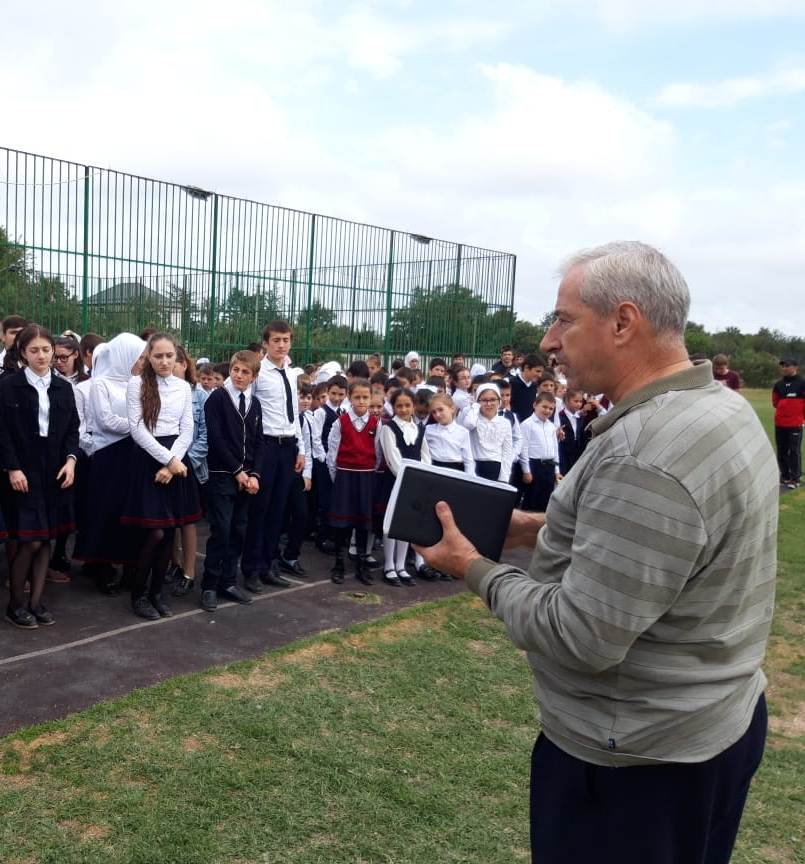 Заместитель директора по ВР ____________Аюбова Р.С.